420 WALDOS and Grateful Dead Artist STANLEY MOUSE‘TRUE ORIGINS OF 420’ NFT CollectionNEWS PROVIDED BY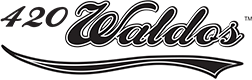 420 WALDOSApril 20, 2022, 4:20AM PSTTHE 420 WALDOS x STANLEY MOUSE ‘TRUE ORIGINS OF 420’ NFT COLLECTION AVAILABLE ON OpenSea INCLUDING RARE ONE-OF-A-KIND ARTWORKSAN RAFAEL, CA, April 20, 2022. The 420 WALDOS and Grateful Dead Artist STANLEY MOUSE “TRUE ORIGINS of 420” NFT Collection depicts the true story of the creation of the term “420”, which sprouted fall of 1971 in San Rafael, CA. Stanley is notable for his 60’s psychedelic rock poster designs and album covers for the Grateful Dead, Journey and Steve Miller. His art promoting the San Francisco music scene became instant collectibles and reached museums worldwide. Mouse likes to joke that NFT stands for “Nothing F'n there.” The Collection includes 2 limited edition NFTs with the top bud of the drop being an extremely rare 1-of-1 Artwork digitally signed by Mouse depicting the true story of the creation of the term “420”. Auction winner also receives a physical print of Artwork hand signed by the Waldos and numbered 1-of-1. The second NFT is a black and white version of the aforementioned Artwork with 42 Editions available for $420 each. The Collection will be sold on OpenSea Marketplace: opensea.io/collection/waldos-true-originsThe Artworks depict the Waldos cruising in a ‘66 Chevy Impala on the Marin County Point Reyes Peninsula searching for a marijuana grow drawn on a treasure map given to them by a friend. Mouse's Grateful Dead key art is on the car hood representing Waldo's connection to the band at that time and the worldwide Grateful Dead community who were largely responsible for spreading the term into pop culture after hearing (and smoking) it from the Waldos. And of course the time to meet at the Louie statue at San Rafael High School to get high and begin the search for the treasure was always 4:20; which also became the Waldos secret code for getting high. Actually, it started as “420 Louie”, but after a month “Louie”, and the search, were dropped, but “420” lived on. Now, the term “420” has grown worldwide to be more than a time, or even a date, rather a culture and state of mind!opensea.io/collection/waldos-true-originsFor information on 420 WALDOS please visit: www.420waldos.comFor information on Stanley Mouse please visit: www.mousestudios.com420 WALDOS Media Contact: 420waldos@gmail.com